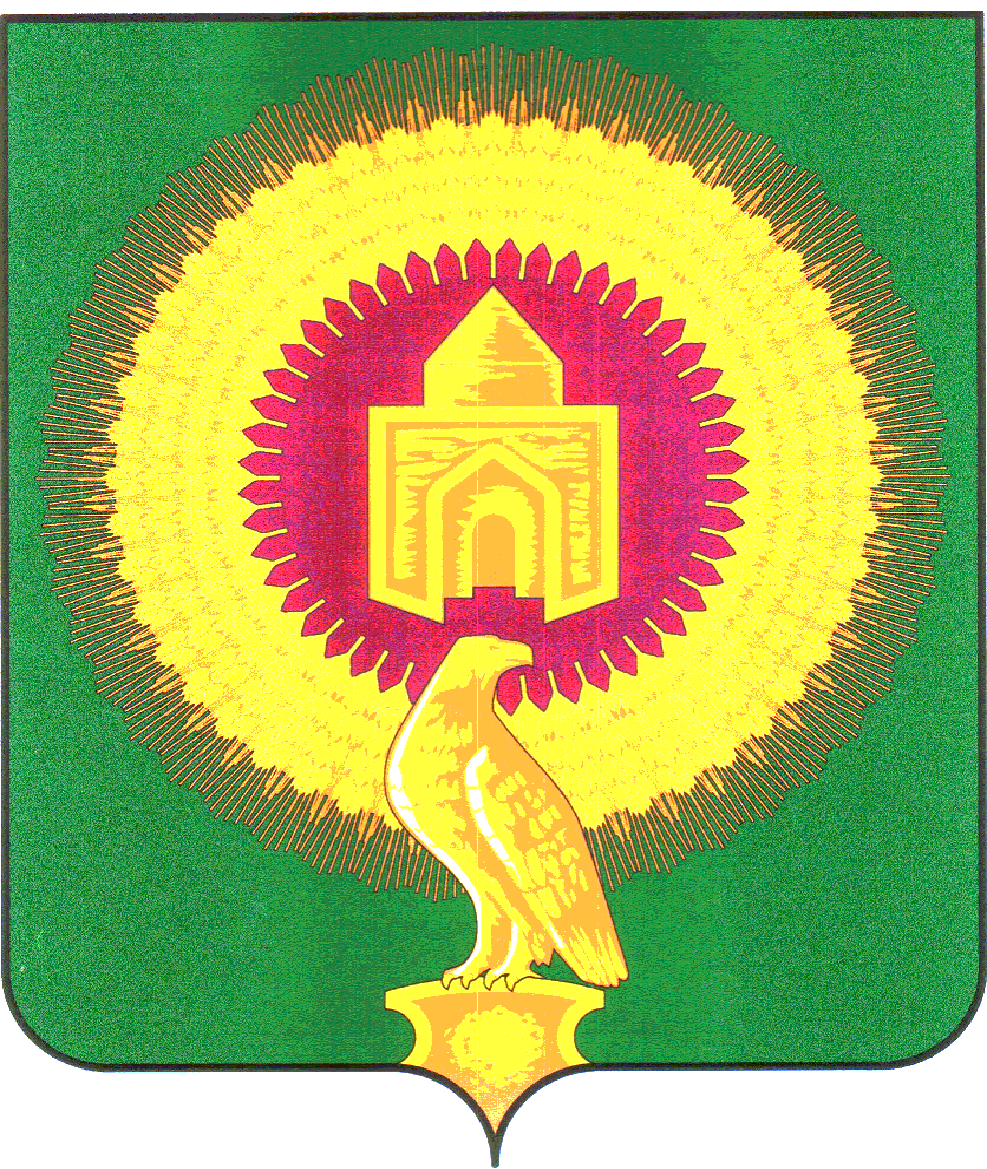 АДМИНИСТРАЦИЯВАРНЕНСКОГО СЕЛЬСКОГО  ПОСЕЛЕНИЯВАРНЕНСКОГО МУНИЦИПАЛЬНОГО  РАЙОНАЧЕЛЯБИНСКОЙ  ОБЛАСТИПОСТАНОВЛЕНИЕот « 10 »  ноября  2021 г.     № 140/1                                                                                        с ВарнаВ соответствии со ст. 179 Бюджетного Кодекса РФ, с Федеральным законом от 06.10.2003 N 131-ФЗ "Об общих принципах организации местного самоуправления в Российской Федерации" (в действующей редакции), Постановлением Администрации Варненского сельского поселения 28.08.2020 № 38 «Об утверждении Порядка разработки муниципальных программ Варненского сельского поселения», Администрация Варненскогоо сельского поселения Варненского муниципального района  Челябинской области ПОСТАНОВЛЯЕТ:1. Утвердить муниципальную программу Варненского сельского поселения «Управление и распоряжение муниципальным имуществом в Варненском сельском поселении» (прилагается).
2. Расходы на реализацию программы производить за счет средств бюджета Варненского  сельского поселения.
3. Контроль за реализацией программы оставляю за собой.
4. Настоящее постановление вступает в силу со дня его официального обнародования.
Глава ВарненскогоСельского поселения                                                                              А.Н.РябоконьПриложение 1
к Постановлению администрации
Варненского сельского поселения
от 10.11.2021г. № 140/1
ПАСПОРТ
Муниципальной программы
«Управление и распоряжение муниципальным имуществом в Варненском сельском поселении»Раздел 1. Общая характеристика реализации муниципальной программы «Управление и распоряжение муниципальным имуществом в Варненском сельском поселении»Настоящая Программа определяет основные цели, задачи и принципы политики в сфере управления муниципальной собственностью Варненского сельского поселения, а также имущественных прав. Программа рассматривает цели, задачи, приоритеты и механизмы, направленные на обеспечение эффективности управления муниципальной обственностью, повышения доходов от его использования.
Управление муниципальной собственностью Варненского сельского поселения хватывает несколько направлений экономических отношений (земля, муниципальное имущество). Основные направления работы органов местного самоуправления в управлении муниципальной собственностью:
- совершенствование системы управления объектами недвижимости;
- рациональное и эффективное использование земельных ресурсов.Раздел 2. Приоритеты муниципальной политики в сфере реализации муниципальной программы «Управление и распоряжение муниципальным имуществом в Варненском сельском поселении»Надлежащее оформление права собственности, своевременная техническая инвентаризация муниципальной собственности является залогом целостности всего муниципального имущества.
Основной проблемой, стоящей перед администрацией сельского поселения в сфере оформления права муниципальной собственности на объекты недвижимости, является наличие устаревшей или отсутствие какой-либо технической документации. Наличие технического паспорта на объект недвижимости является обязательным требованием при проведении государственной регистрации права муниципальной собственности, оформления земельного участка под объектом недвижимости.
Кроме того, проведение технической инвентаризации позволит установить точную площадь муниципальных нежилых помещений. Вместе с тем данная процедура позволит выявить расположенные на территории поселения самовольные постройки.
Потребность проведения технической инвентаризации объясняется, прежде всего, необходимостью включения их в реестр муниципального имущества в качестве самостоятельных объектов учета, государственной регистрации права муниципальной собственности и передаче их в пользование.
Государственная регистрация права муниципальной собственности осуществляется с 01.01.1999 года согласно Федеральному закону от 21.07.1997 № 122-ФЗ «О государственной регистрации прав на недвижимое имущество и сделок с ним».
Согласно пункту 7 статьи 3 Федерального закона от 25.10.2001 № 137-ФЗ "О введении в действие Земельного кодекса Российской Федерации", приватизация зданий, строений, сооружений без одновременной приватизации земельных участков не допускается, вследствие чего возникает необходимость проведения работ по формированию земельных участков для приватизации муниципального имущества. Для оформления  правоустанавливающих документов на земельные участки под объекты, находящиеся в муниципальной собственности, необходимо закончить кадастровые работы по земельным участкам, занятым соответствующими муниципальными объектами.
Для осуществления регистрации права собственности на земельные участки за Варненским сельским поселением, следует провести кадастровые работы по земельным участкам под объектами, находящимися в муниципальной собственности, и теми объектами, которые в соответствии с действующим законодательством относятся к собственности муниципального образования.Для регистрации объектов недвижимости в органах юстиции требуется проведение паспортизации, с целью уточнения технических характеристик объекта и изготовление кадастровых паспортов.
Основной целью и задачей муниципальной программы является управление и распоряжение муниципальным имуществом и земельными ресурсами Варненского сельского поселения.Раздел 3. Показатели (индикаторы) достижения целей и решения задач, основные ожидаемые конечные результаты муниципальной программы.
- увеличение доходов от использования муниципального имущества;
- приватизацию муниципального имущества (включая земельные участки) путем проведения аукционов;
- эффективное использование муниципального имущества.                      Раздел 4. Система мероприятий и направления деятельности муниципальной программы1. Приватизация муниципального имущества Варненского сельского поселения.
2. Выполнять функции продавца и организатора торгов при приватизации муниципального имущества, при продаже права аренды объектов недвижимости.
3. Организовать по мере необходимости проведение оценки муниципального имущества в рамках Федерального закона «Об оценочной деятельности в Российской Федерации».
4. Обеспечить государственную регистрацию права муниципальной собственности, права хозяйственного ведения, оперативного управления, иных прав и обременений в отношении муниципального недвижимого имущества.
5. Провести работу по подготовке документов на передачу муниципального имущества в безвозмездное пользование и доверительное управление в соответствии с действующим законодательством.
6. В рамках своих полномочий, во взаимодействии с Администрацией Варненского муниципального района, осуществлять контроль поступления доходов в бюджет Варненского сельского поселения от использования земельных участков.
7. В рамках своих полномочий, вести работу по осуществлению муниципального земельного контроля на территории Варненского сельского поселения во взаимодействии с Управлением Роснедвижимости по Челябинской области, Администрацией Варненского муниципального района и иными государственными и муниципальными учреждениями и службами.
8. Продолжить инвентаризацию земельных участков, находящихся в собственности граждан, длительное время не используемых по целевому назначению с регистрацией на них права постоянного (бессрочного) пользования.
9. Провести работу по оформлению в муниципальную собственность поселения бесхозяйного и выморочного имущества.
10. Провести работу по обеспечению собираемости доходов в бюджет поселения в части уплаты земельного налога и налога на имущество физических лиц.
Управление имуществом направлено на совершенствование учета и формирование муниципального имущества, эффективное управление муниципальным имуществом и предусматривает решение двух основных задач путем реализации следующих мероприятий:
а) оценка имущества для принятия управленческих решений;
б) содержание имущества.
в) проведение ремонтных работ (реконструкция имущества казны).
Управление земельными ресурсами направлено на вовлечение в гражданский оборот земельных участков, повышение эффективности использования земель и предусматривает решение трех основных задач путем реализации следующих мероприятий:
а) межевание земельных участков, право аренды либо собственности, на которые подлежит продаже на аукционе;
б) оценка размера аренды земельных участков, право аренды либо собственности, на которые подлежит продаже на аукционе.Раздел 5. Сроки реализации программыСроки реализации программы – 2020-2023 годы.
Система программных мероприятий направлена на улучшение состояния материально-технической базы, применение современных технологий, расширение набора услуг, предоставляемых населению.Раздел 6. Обоснование объема финансовых ресурсов, необходимых для реализации муниципальной программыПрограмма реализуется за счет средств местного бюджета в пределах бюджетных ассигнований, предусмотренных решением Совета депутатов Варненского сельского Варненского муниципального района Челябинской области «О бюджете Варненского сельского поселения на очередной финансовый год и плановый период».Объем финансирования муниципальной программы составляет 300,0тысяч рублей, в том числе по годам:2022 год - 100,0 тысяч рублей;2023 год - 100,0 тысяч рублей;2024 год - 100,0 тысяч рублей.Муниципальный заказчик Программы:
- является ответственным за ход и конечные результаты реализации Программы, рациональное использование финансовых средств, выделяемых на её выполнение;
- вносит предложения о привлечении дополнительных источников финансирования мероприятий Программы, в случае уменьшения финансирования из местного бюджета, предложения по ускорению реализации Программы;Раздел 7. Система управления реализацией муниципальной программыОтветственным исполнителем реализации муниципальной программы Муниципальная программа «Управление и распоряжение муниципальным имуществом в Варненском сельском поселении» являются: администрация Варненского сельского поселения Варненского муниципального района.Раздел 8. Ожидаемые результаты и эффективное использование реализации муниципальной программы1.Организовать по мере необходимости проведение оценки муниципального имущества в рамках Федерального закона «Об оценочной деятельности в Российской Федерации».
2. Обеспечить государственную регистрацию права муниципальной собственности, права хозяйственного ведения, оперативного управления, иных прав и обременений в отношении муниципального недвижимого имущества.
3. Провести работу по подготовке документов на передачу муниципального имущества в безвозмездное пользование и доверительное управление в соответствии с действующим законодательством.
4. В рамках своих полномочий, во взаимодействии с Администрацией Варненского муниципального района, осуществлять контроль поступления доходов в бюджет Варненского сельского поселения от использования земельных участков.
5. В рамках своих полномочий, вести работу по осуществлению муниципального земельного контроля на территории Варненского сельского поселения во взаимодействии с Управлением Роснедвижимости по Челябинской области, Администрацией Варненского муниципального района и иными государственными и муниципальными учреждениями и службами.
6. Продолжить инвентаризацию земельных участков, находящихся в собственности граждан, длительное время не используемых по целевому назначению с регистрацией на них права постоянного (бессрочного) пользования.
7. Провести работу по оформлению в муниципальную собственность поселения бесхозяйного имущества.
8. Провести работу по обеспечению собираемости доходов в бюджет поселения в части уплаты земельного налога и налога на имущество физических лиц.
Управление имуществом направлено на совершенствование учета и формирование муниципального имущества, эффективное управление муниципальным имуществом и предусматривает решение двух основных задач путем реализации следующих мероприятий:
Эффективность реализации Программы и использования выделенных на нее бюджетных средств, обеспечивается за счет:
– исключения возможности нецелевого использования бюджетных средств;
– прозрачности использования бюджетных средств;
– адресного предоставления бюджетных средств.Об утверждении муниципальной программы« Управление и распоряжение муниципальным имуществом в  Варненском сельском поселения Варненского муниципального района»Наименование программыМуниципальная программа «Управление и распоряжение муниципальным имуществом в Варненском сельском поселении»Основание для разработки программы (наименование, номер и дата правового акта)1. Федеральный закон от 06.10.2003 № 131-Ф3 «Об общих принципах организации местного самоуправления в Российской Федерации» (в действующей редакции),2. статья 179 Бюджетного кодекса Российской Федерации (в действующей редакции),3. Устав Варненского сельского поселения Варненского муниципального района Челябинской областиЗаказчик программыАдминистрация Варненского сельского поселения Варненского муниципального района Челябинской областиРазработчик программыАдминистрация Варненского сельского поселения Варненского муниципального района Челябинской областиЦель программыМероприятия по управлению и распоряжению муниципальным имуществом и земельными ресурсами Варненского сельского поселенияЗадачи программы-  Повышение эффективности использования муниципального имущества и земельных ресурсов.Перечень программных мероприятий1. Изготовление технической документации на объекты муниципального имущества Администрации Варненского сельского поселения и государственная регистрация права на них.2. Оценка недвижимости, признание прав и регулирование  отношений  муниципальной  собственности Варненского сельского  поселения.3. Оформление в муниципальную собственность объектов бесхозного имущества.4. В целях рационального целевого использования земель поселения, провести работу по изъятию земельных участков, ранее предоставленных гражданам на праве собственности, ввиду длительного их неиспользования по целевому назначению и о признании на них права муниципальной собственности Варненского сельского поселения.5. Проведение работ по межеванию, государственному кадастровому учету и оформлению права собственности Варненскому сельскому поселению на земельные участки под дорогами и под объектами недвижимости муниципальной собственности.6. Содержание имущества.Сроки и этапы реализации программы2022-2024 годыОбъемы и источники финансирования
программыОбщий объем реализации программы 300000 (Триста тысяч) рублей, в т.ч. из бюджета поселения 300000 рублейИсполнители  программыАдминистрация Варненского сельского поселения Варненского муниципального района Челябинской областиОжидаемые результаты реализации
программы и показатели
эффективности- пополнение доходной части местного бюджета;- эффективное расходование бюджетных средств;- рациональное администрирование неналоговых доходов;- оптимизация учета муниципального имущества